2024 Guam HolidaysGuam 2024 CalendarGuam 2024 CalendarGuam 2024 CalendarGuam 2024 CalendarGuam 2024 CalendarGuam 2024 CalendarGuam 2024 CalendarGuam 2024 CalendarGuam 2024 CalendarGuam 2024 CalendarGuam 2024 CalendarGuam 2024 CalendarGuam 2024 CalendarGuam 2024 CalendarGuam 2024 CalendarGuam 2024 CalendarGuam 2024 CalendarGuam 2024 CalendarGuam 2024 CalendarGuam 2024 CalendarGuam 2024 CalendarGuam 2024 CalendarGuam 2024 CalendarJanuaryJanuaryJanuaryJanuaryJanuaryJanuaryJanuaryFebruaryFebruaryFebruaryFebruaryFebruaryFebruaryFebruaryMarchMarchMarchMarchMarchMarchMarchMoTuWeThFrSaSuMoTuWeThFrSaSuMoTuWeThFrSaSu12345671234123891011121314567891011456789101516171819202112131415161718111213141516172223242526272819202122232425181920212223242930312627282925262728293031AprilAprilAprilAprilAprilAprilAprilMayMayMayMayMayMayMayJuneJuneJuneJuneJuneJuneJuneMoTuWeThFrSaSuMoTuWeThFrSaSuMoTuWeThFrSaSu12345671234512891011121314678910111234567891516171819202113141516171819101112131415162223242526272820212223242526171819202122232930272829303124252627282930JulyJulyJulyJulyJulyJulyJulyAugustAugustAugustAugustAugustAugustAugustSeptemberSeptemberSeptemberSeptemberSeptemberSeptemberSeptemberMoTuWeThFrSaSuMoTuWeThFrSaSuMoTuWeThFrSaSu1234567123418910111213145678910112345678151617181920211213141516171891011121314152223242526272819202122232425161718192021222930312627282930312324252627282930OctoberOctoberOctoberOctoberOctoberOctoberOctoberNovemberNovemberNovemberNovemberNovemberNovemberNovemberDecemberDecemberDecemberDecemberDecemberDecemberDecemberMoTuWeThFrSaSuMoTuWeThFrSaSuMoTuWeThFrSaSu1234561231789101112134567891023456781415161718192011121314151617910111213141521222324252627181920212223241617181920212228293031252627282930232425262728293031Jan 1	New Year’s DayJan 15	Martin Luther King Jr. DayFeb 14	Valentine’s DayMar 4	Guam History and Chamorro Heritage DayMar 29	Good FridayMar 31	Easter SundayApr 15	Tax DayApr 24	Administrative Professionals DayMay 12	Mother’s Day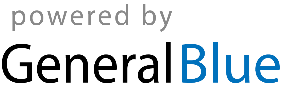 May 27	Memorial DayJun 16	Father’s DayJun 19	JuneteenthJul 4	Independence DayJul 22	Liberation DaySep 2	Labour DayOct 14	Columbus DayOct 31	HalloweenNov 2	All Souls’ DayNov 5	Election DayNov 11	Veterans DayNov 28	Thanksgiving DayNov 29	Day after Thanksgiving DayDec 9	Our Lady of Camarin DayDec 24	Christmas EveDec 25	Christmas DayDec 31	New Year’s Eve